АВТОНОМНОЕ УЧРЕЖДЕНИЕ 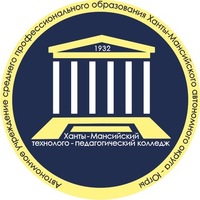 ПРОФЕССИОНАЛЬНОГО ОБРАЗОВАНИЯ ХАНТЫ-МАНСИЙСКОГО АВТОНОМНОГО ОКРУГА-ЮГРЫ«ХАНТЫ-МАНСИЙСКИЙ ТЕХНОЛОГО-ПЕДАГОГИЧЕСКИЙ КОЛЛЕДЖ»Комплект контрольно-оценочных средств по профессиональному модулюПМ. __. «____________________________»программы подготовки квалифицированных рабочих и служащих (ППКРС)/ программы подготовки специалистов среднего звена (ППССЗ)по профессии/специальности CПО __.__.__ «__________________________________________»СОГЛАСОВАНО:ООО «___________»Директор ____________________«___»______________________201_ г.                                                                МПХанты-Мансийск, 2018Комплект контрольно – оценочных средств по профессиональному модулю ПМ.__ «_________________» разработан  в соответствии с требованиями  федерального государственного образовательного стандарта (ФГОС) по профессии/специальности СПО «_______________________________»Организация-разработчик: автономное учреждение профессионального образования Ханты-Мансийского автономного округа-Югры «Ханты-Мансийский технолого-педагогический колледж»Разработчик:__________________                              __________________________                (Ф.И.О.)                                                 (занимаемая должность)                        Эксперты от работодателя: ____________________          ______________________         ______________________  (место работы)                    (занимаемая должность)              (инициалы, фамилия)I. ПАСПОРТ КОМПЛЕКТА ОЦЕНОЧНЫХ СРЕДСТВ	1.1. Общие положенияРезультатом освоения профессионального модуля является  подлежащая  проверке готовность обучающегося к выполнению вида профессиональной деятельности – __________________________.Приобретение практического опыта по данному виду профессиональной деятельности происходит во время прохождения обучающимися учебной и производственной практик. Констатация приобретения практического опыта в аттестационных листах по практикам и дневниках-отчетах обучающихся и проверяется целиком с готовностью выполнять данный вид деятельности. Для подтверждения такой готовности обязательна констатация сформированности у обучающегося всех профессиональных компетенций, входящих в состав профессионального модуля. Общие компетенции формируются в процессе освоения ППКРС/ППССЗ в целом, поэтому по результатам освоения профессионального модуля возможно оценивание положительной динамики их формирования.Формой аттестации по профессиональному модулю является экзамен (квалификационный). По итогам экзамена выставляется оценка и принимается однозначное решение: «вид профессиональной деятельности освоен/не освоен».Условием допуска к экзамену является положительная аттестация по МДК (промежуточная аттестация), учебной практике (текущая и промежуточная аттестация), производственной практике (промежуточная аттестация).  Экзамен (квалификационный) может проводится в следующих формах:  - выполнение компетентностно - ориентированного комплексного  задания (практический экзамен) для оценивания  профессионального модуля в целом / - защита портфолио / - защита проекта, в том числе курсового.Количество часов на реализацию программы ПМ.__ – ____  часов.Экзаменационные задания  включают   выполнение практических заданий, ориентированные на проверку освоения вида деятельности  в целом и проверяющие освоение группы компетенций, соответствующих разделам  модуля.Для вынесения положительного заключения об освоении ВПД, необходимо подтверждение сформированности всех компетенций, перечисленных в программе ПМ. 1.2. Формы промежуточной аттестации по профессиональному модулюНастоящий комплект оценочных средств (КОС) может быть использован в программах дополнительного профессионального образования (профессиональная подготовка, переподготовка, повышение квалификации) и заочной формы обучения.1.3. Определение результатов освоения модуля, подлежащих проверке В результате освоения профессионального модуля ПМ.__ «_________________»  обучающийся должен обладать предусмотренными  ФГОС по профессии/специальности CПО __.__.__ «_______________________________________»  следующими результатами:1.4.  Определение оценочных процедур по модулюII. Комплект оценочных средств Оценочные средства по междисциплинарным курсам (МДК) и их описание представлены отдельным документом.2.1. Оценочные средства для проведения экзамена / дифференцированного зачета / зачета по учебной практике:Практическое задание2.1.1. Условия выполнения задания1. Место выполнения задания:______________2. Максимальное время выполнения задания: ___________ мин./час.3. Количество вариантов______2.1.2. Текст заданий:2.1.3. Критерии оценивания:_____________________________________________2.2. Оценочные средства для проведения экзамена / дифференцированного зачета / зачета по производственной практике:Защита отчета по производственной практике:2.2.1. Условия выполнения задания1. Место выполнения задания:______________2. Максимальное время выполнения задания: ___________ мин./час.2.2.2. Текст заданий:2.2.3. Критерии оценивания:_____________________________________________2.3. Оценочные средства для проведения экзамена (квалификационного)Выполнения комплексного практического задания2.3.1. Условия выполнения задания1. Место выполнения задания:______________2. Максимальное время выполнения задания: ___________ мин./час.3. Количество вариантов______2.3.2. Текст задания:2.2.3. Критерии оценивания (лист наблюдения/оценочный лист):_____________________________________________Защита портфолио выполненных практических заданий2.3.1. Условия выполнения задания1. Место выполнения задания:______________2. Максимальное время выполнения задания: ___________ мин./час.2.3.2. Текст задания:2.2.3. Критерии оценивания:_____________________________________________РАССМОТРЕНна заседании ПЦКПротокол №____ от «____»___20__ г.Председатель _____/_____________/Элемент модуляФормы промежуточной аттестацииМДК ______Экзамен / Дифференцированный зачет / ЗачетУП ______Экзамен / Дифференцированный зачет / ЗачетПП ______Экзамен / Дифференцированный зачет / ЗачетПМЭкзамен (квалификационный)Результат, подлежащий проверкеЭлементы модуляЭлементы модуляЭлементы модуляЭлементы модуляЭлементы модуляРезультат, подлежащий проверкеМДК.01МДК.02МДК.03УП.01ПП.01З 1………++З 2………++З n……+У 1………++У 2………++У n……++ПО1………++ПО 2………++ПО n……+ОК 1………+ОК 2………++ОК n……+Элементы модуля/форма аттестацииРезультат, подлежащий проверкеФорма аттестацииВид оценочного средстваМДК.01/Экзамен3 1, З2, У 13, ОК 4Очно№1 Практическое задание МДК.01/ЭкзаменЗ 4, У 4, ОК 1Очно№2 Ситуационные задачиМДК.02/Дифференцированный зачетЗ 1-З16, ОК 6-8ОчноПрактическое заданиеУП.01/Дифференцированный зачетУ1-У8, ПО1-ПО10, ОК 1-3ОчноПрактическое заданиеПП.01/ЗачетПО1-ПО10, ОК 1-3ОчноЗащита отчета по практикеЭкзамен (квалификационный)ПК.1 – ПК 5Очно№1 Выполнение комплексного практического заданияЭкзамен (квалификационный)ПК 6- ПК 7Заочно№2 Защита портфолио выполненных практических заданий